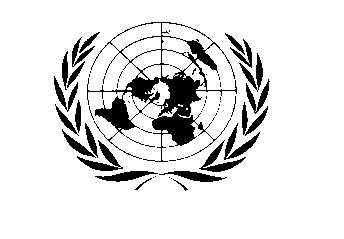 UN BHUTAN COUNTRY FUNDBI-ANNUAL PROJECT/PROGRAMME UPDATEAS OF 30th July 2010Participating UN Organization(s)UNICEFUNICEFUNICEFMDTF Programme Number000732620007326200073262Programme TitleHealthHealthHealthApproved Budget (by PO, if applicable)UNICEF: 56,646UNICEF: 56,646UNICEF: 56,646Expenditure (by PO, if applicable)UNICEF: 56,646% of Approved Budget(by PO, if applicable)UNICEF: 100%Forecast Final Date: 30th July 2010Delay(if applicable)NAQualitative achievements against objectives and results:Human resources within the health system was strengthened through the training of: Two paediatricians and a member of the National Commission on Immunization Practices vaccinology (Seoul)Two EPI technicians on basic maintenance of cold chain equipments and transportation of vaccines (India)Two health officials on Child Health Supervision and monitoring (Thailand)Four nurses on critical neo-natal care management (Thailand). As a result the neo-natal intensive care units at the national and referral hospitals are now fully staffed with knowledgeable and skilful staff. In addition, health authorities and a member of parliament participated in South Asia Breastfeeding forum increasing awareness on this important topic.